様式第１号（第５条関係）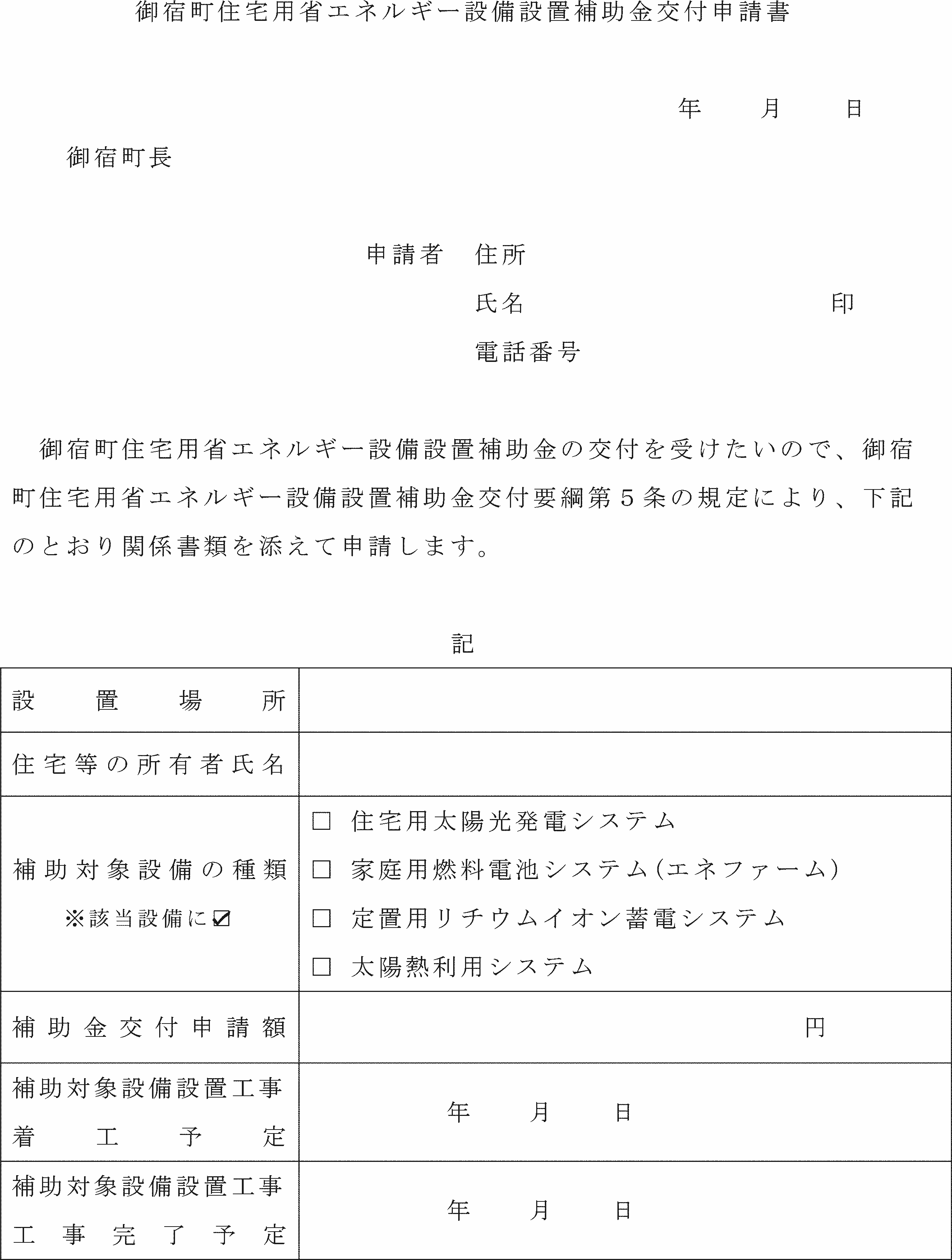 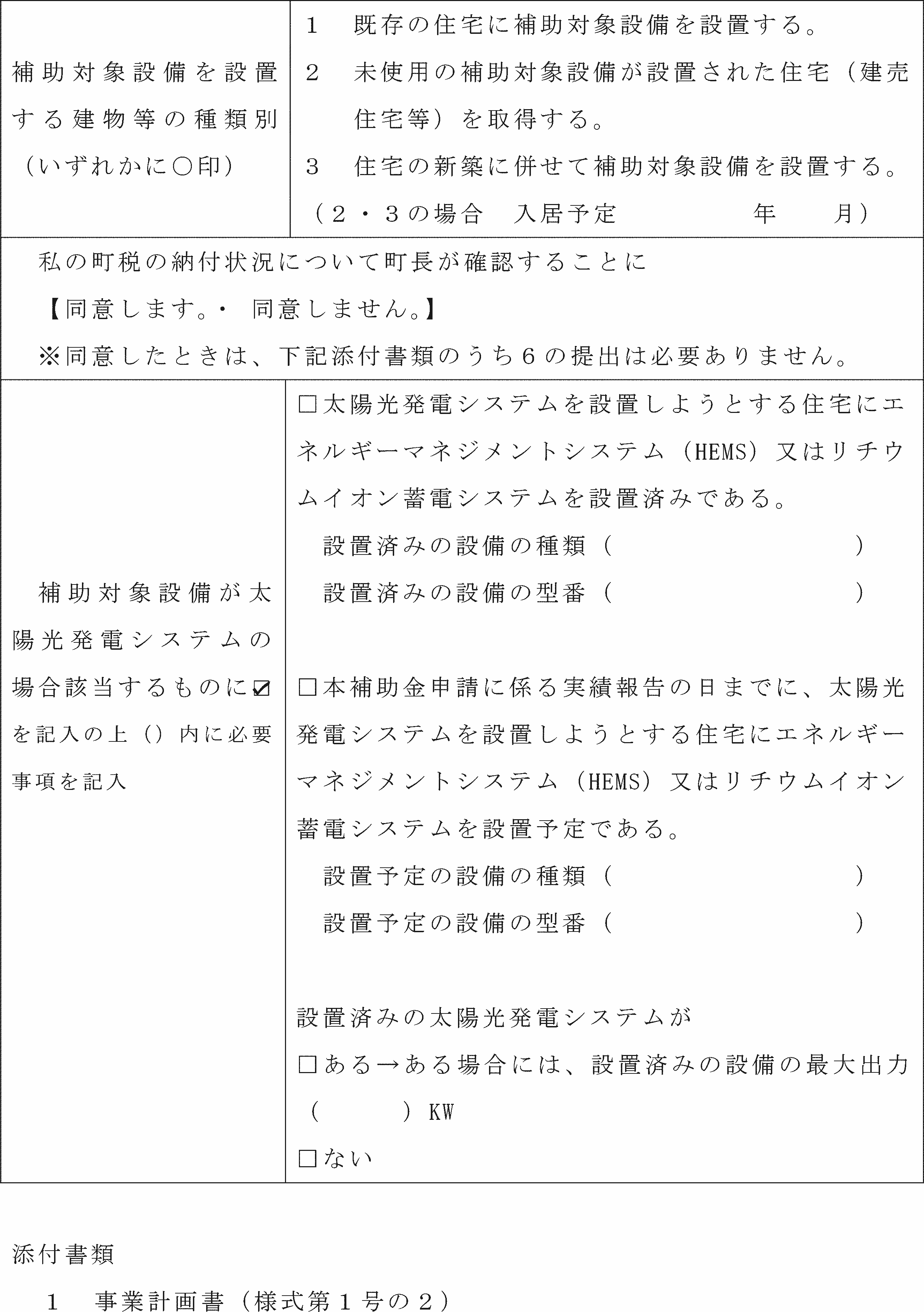 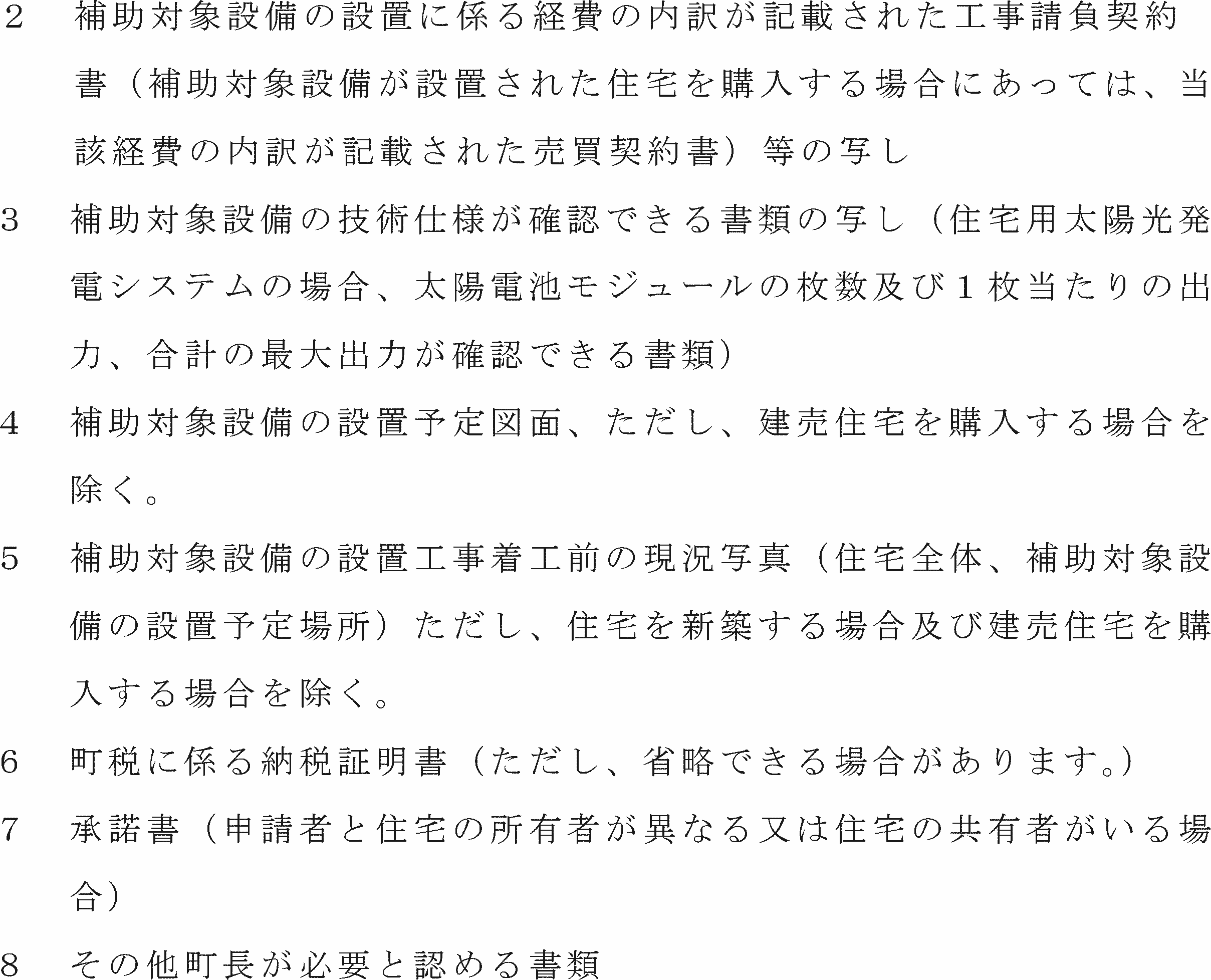 様式第１号の２（第５条関係）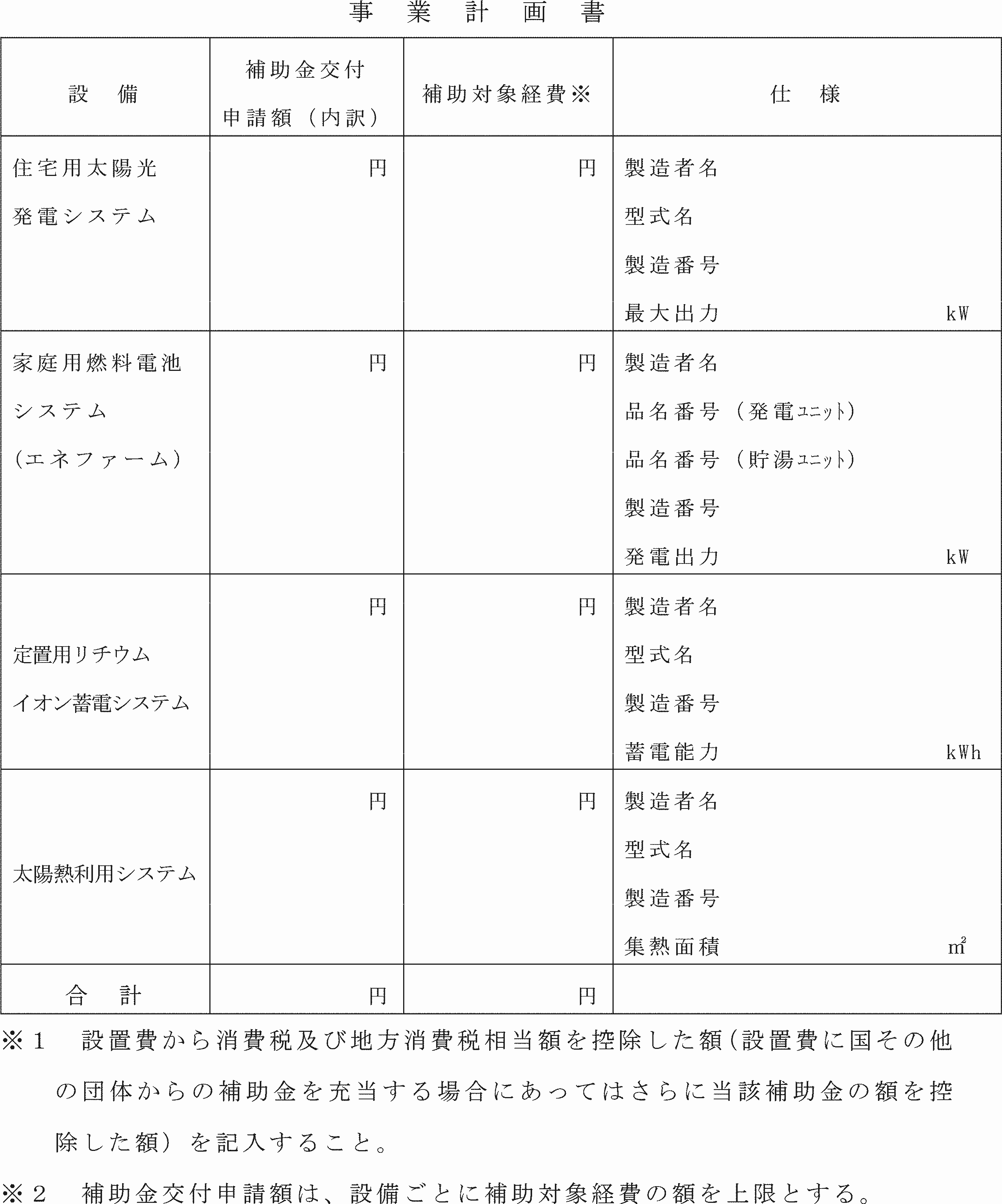 